2023-2024 EĞİTİM - ÖĞRETİM YILI ATATÜRK İMAM HATİP ORTAOKULU 8/A-D-E SINIFI İNKILAP TARİHİ VE ATATÜRKÇÜLÜK DERSİ 1.DÖNEM 1.YAZILI DEĞERLENDİRME SORULARIAD-SOYAD:	PUAN:NUMARA:AÇIKLAMA: Sınav 20 sorudan oluşmaktadır. Her soru 5 puan değerindedir. Süre 40 dakikadır.1.	6.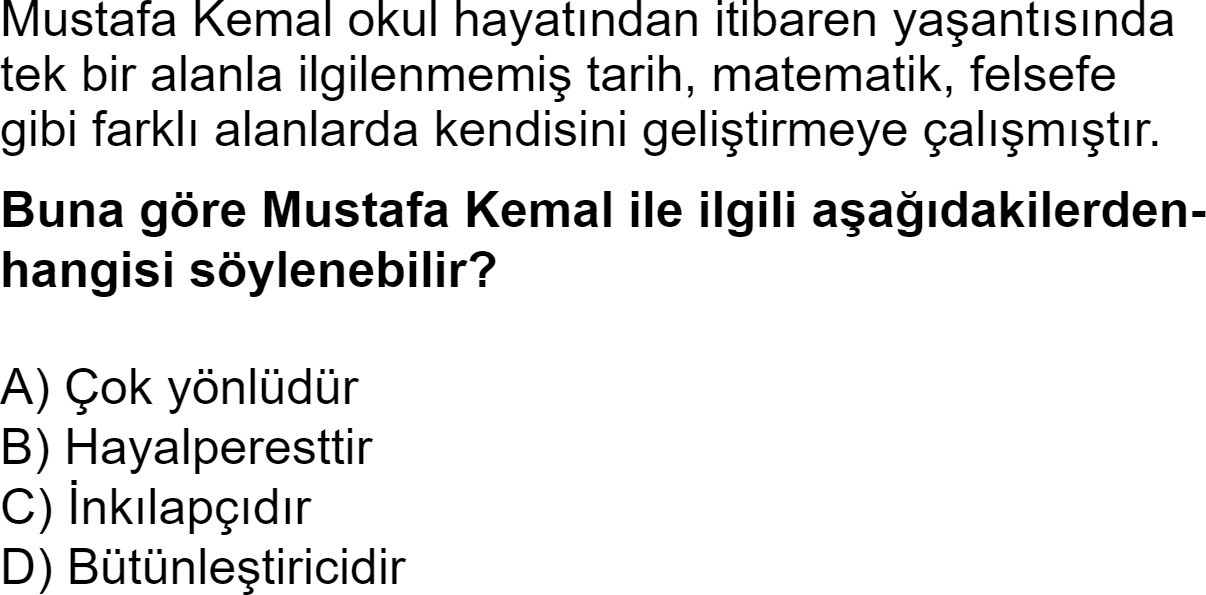 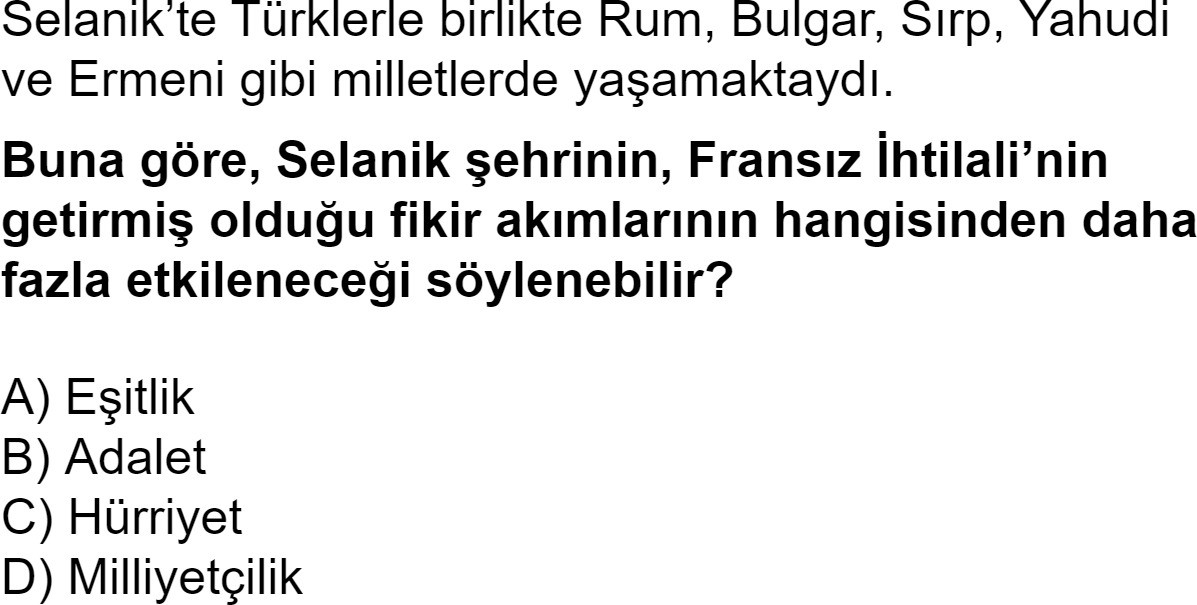 2.	7.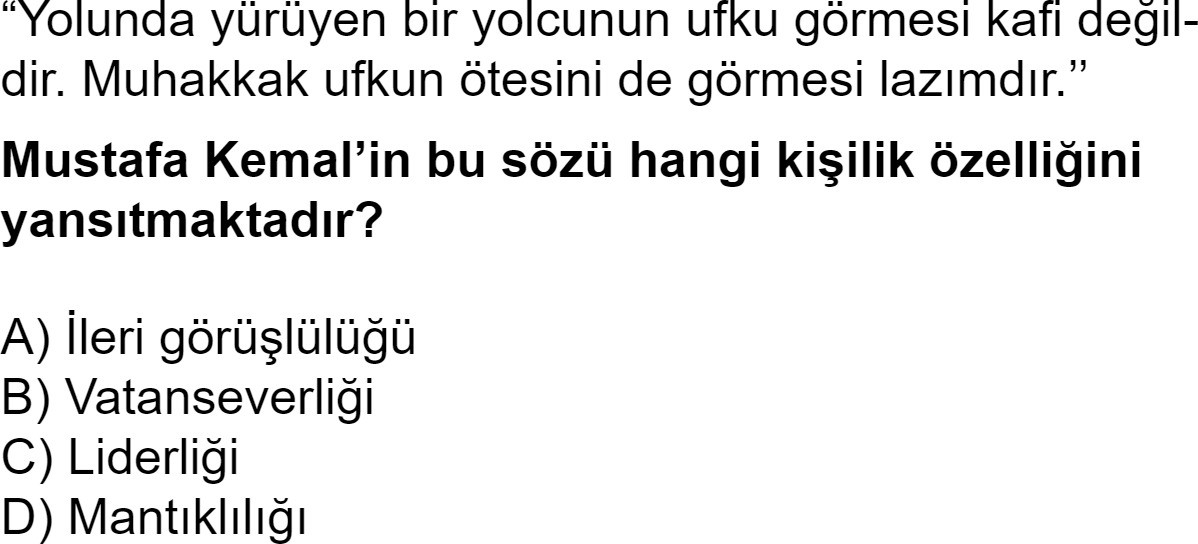 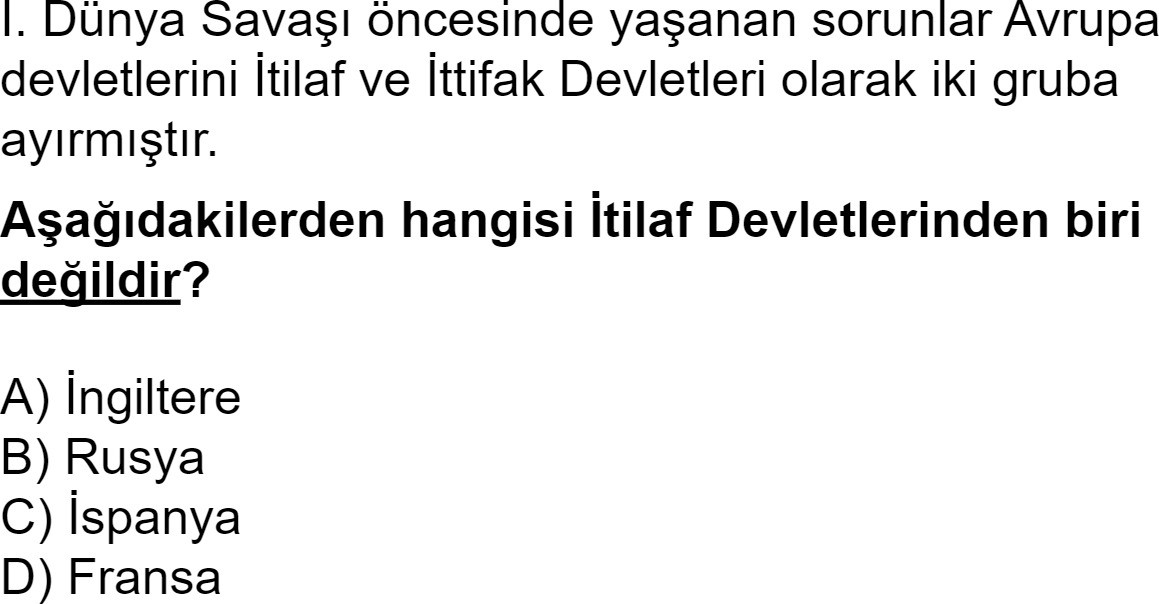 3.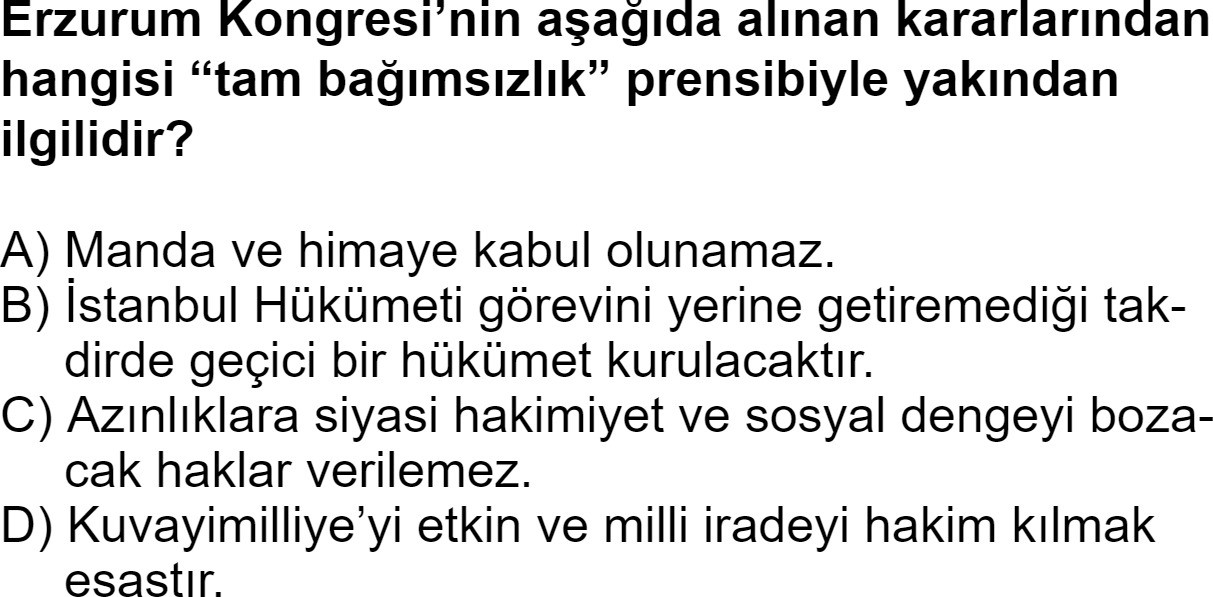 8.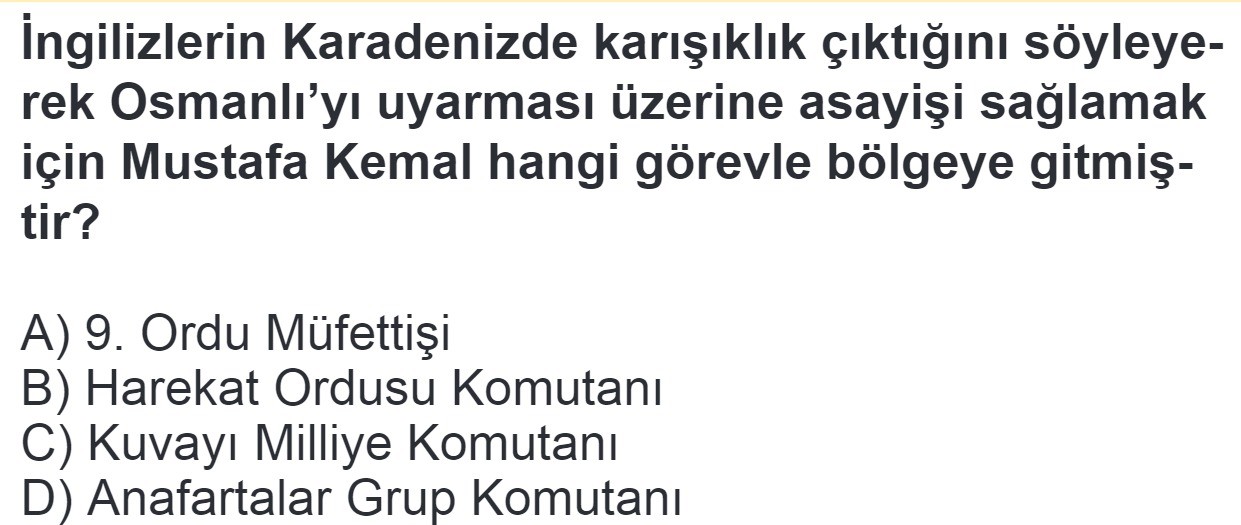 4.	9.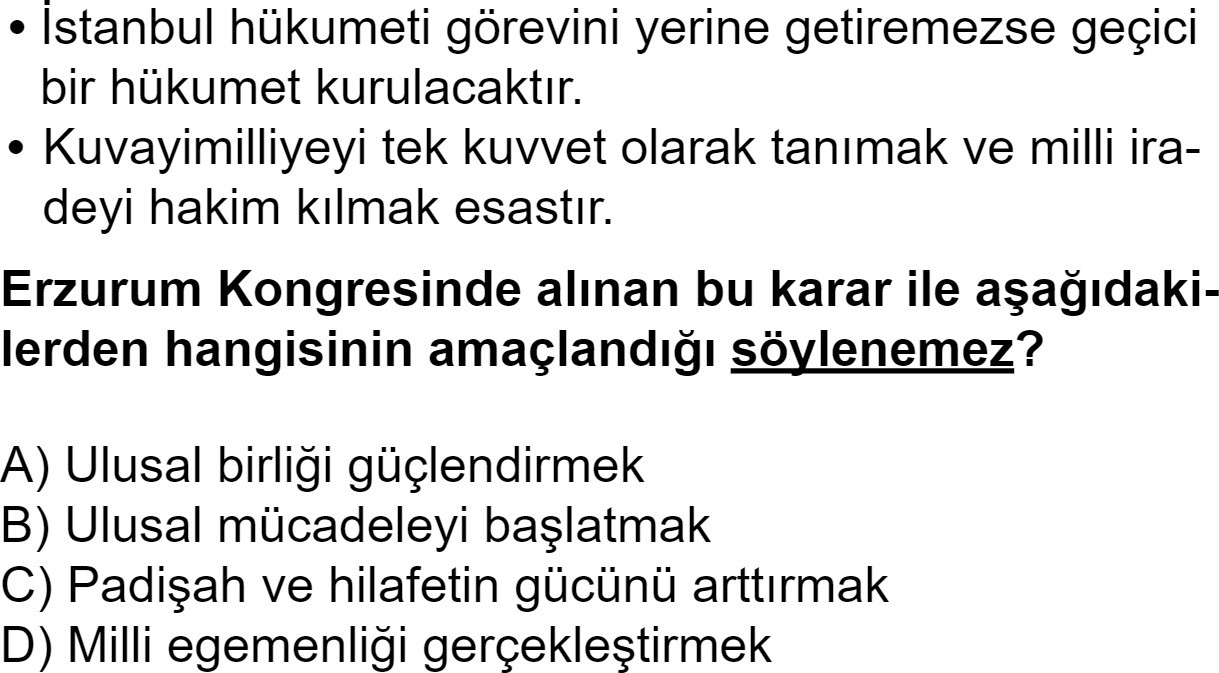 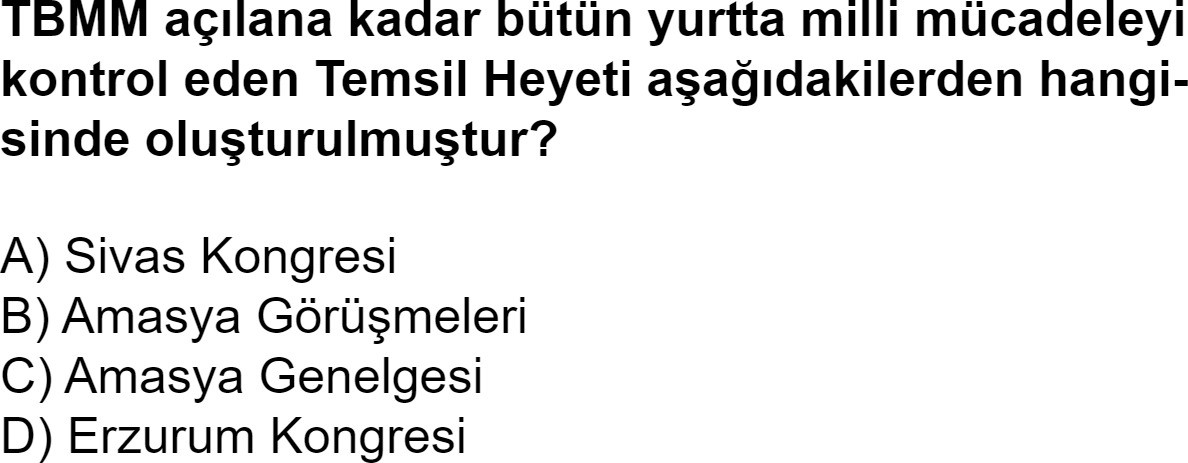 10.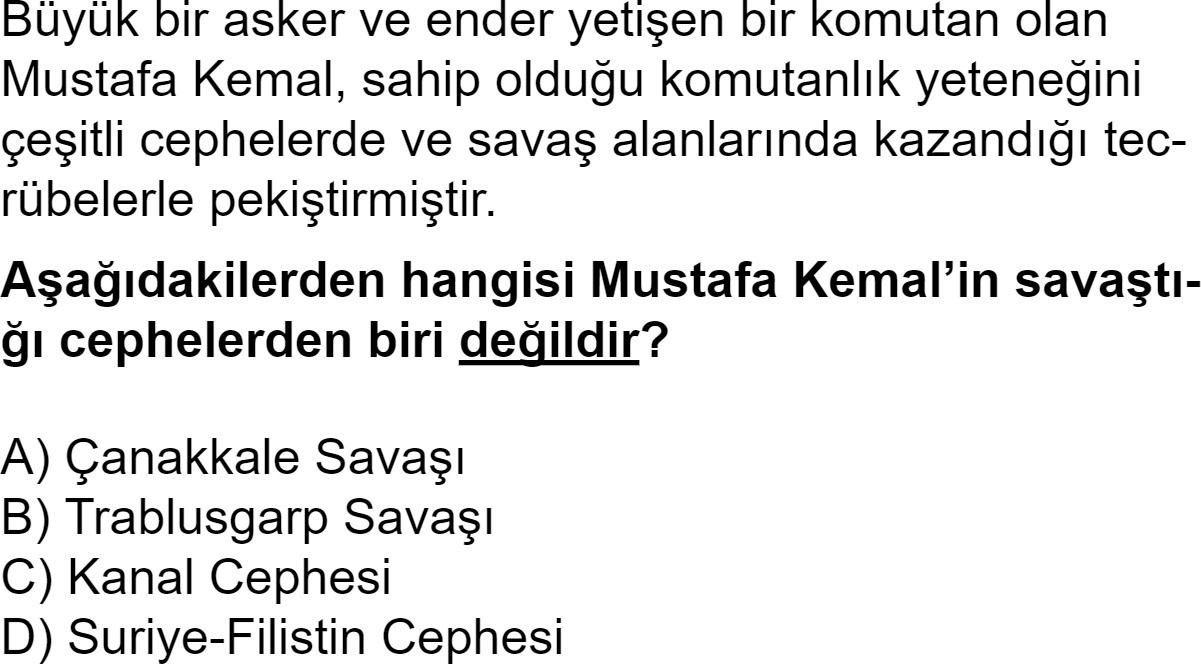 5.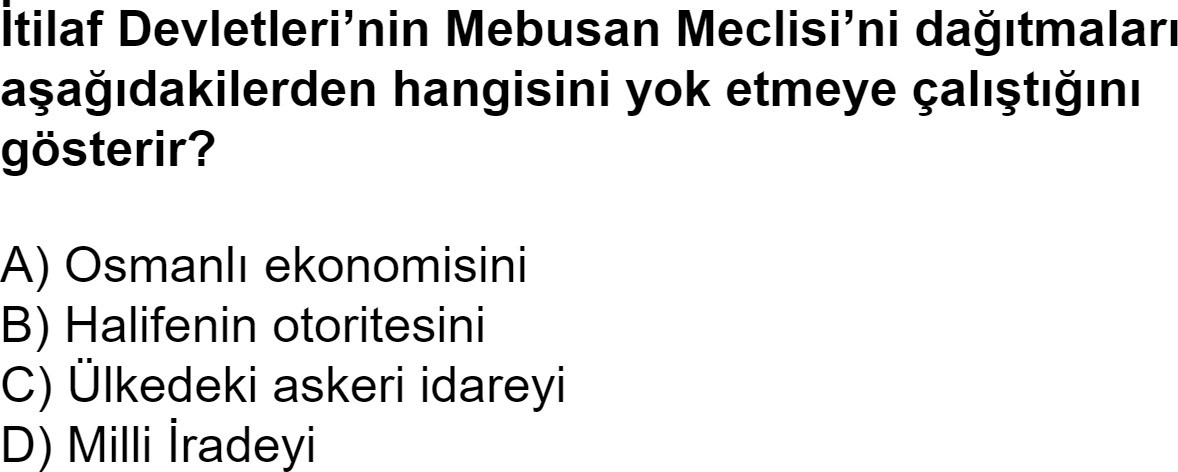 11.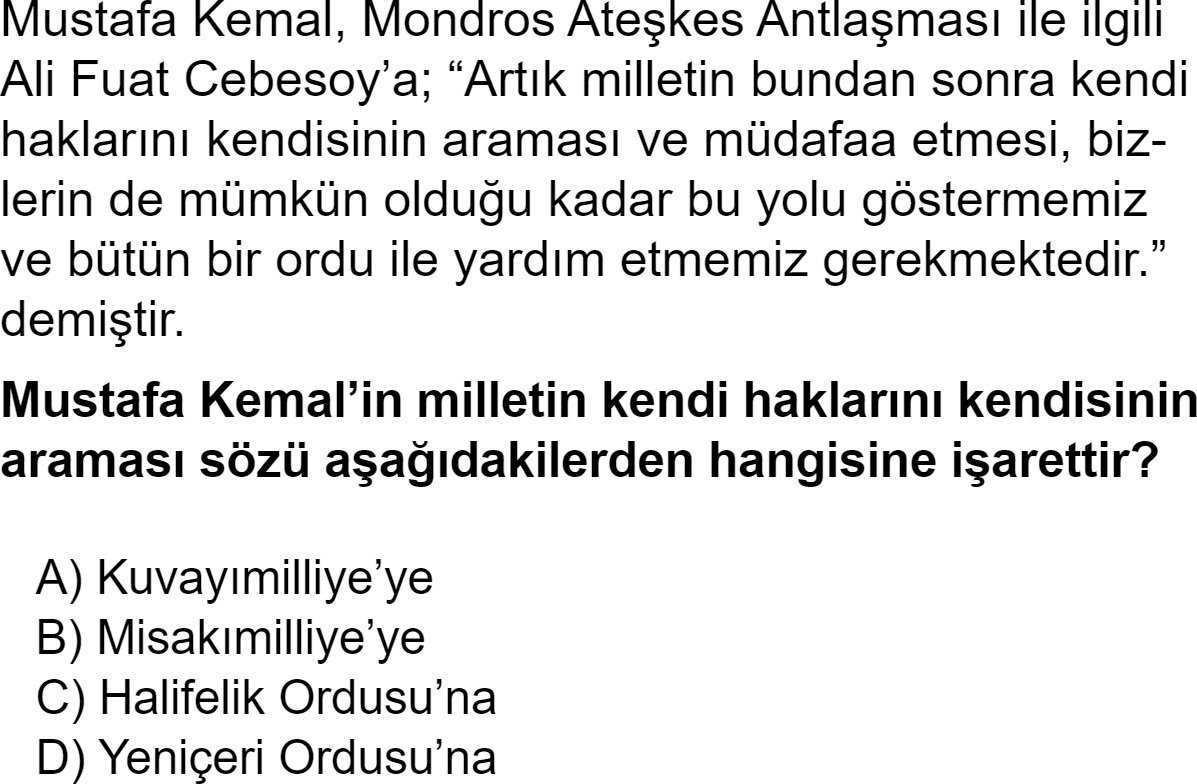 12.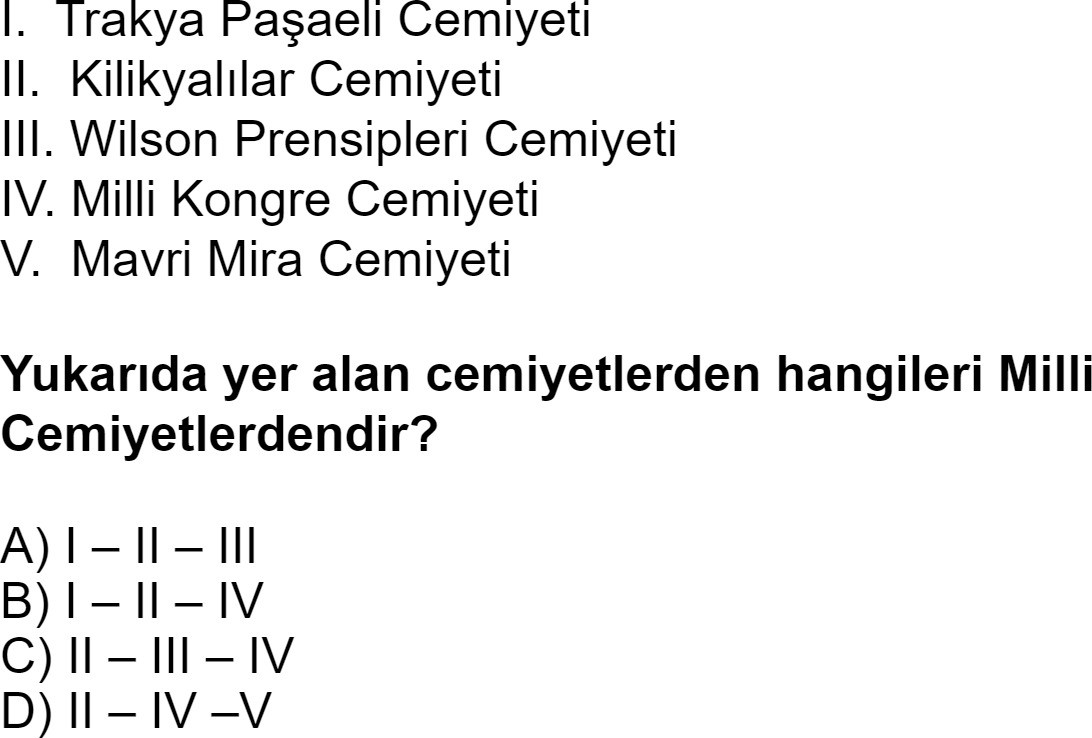 13.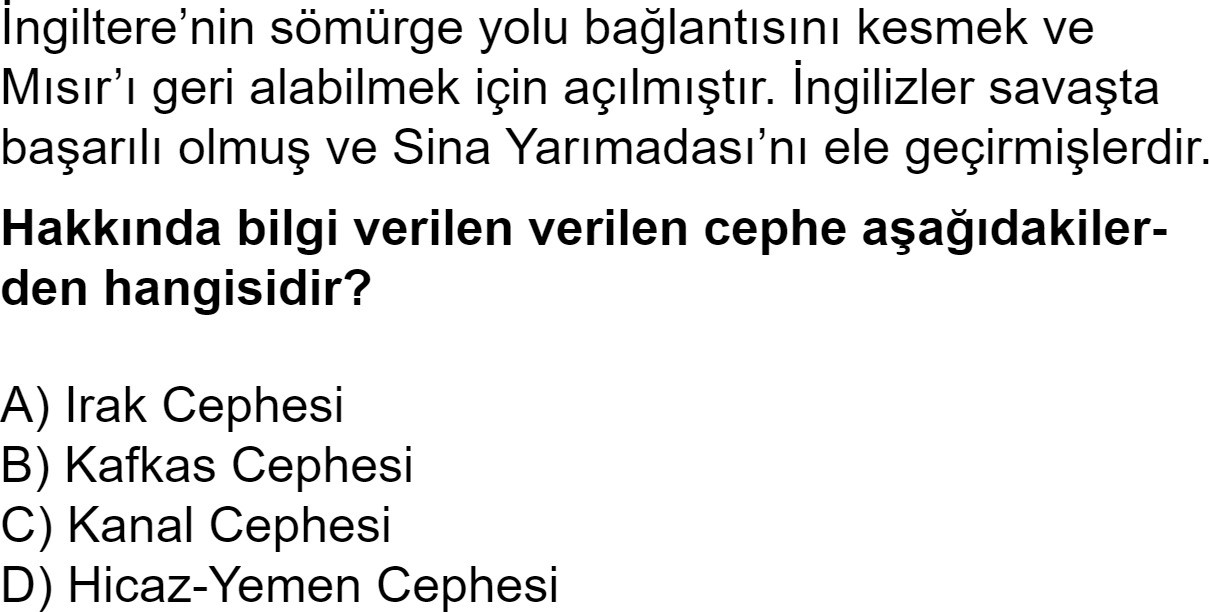 14.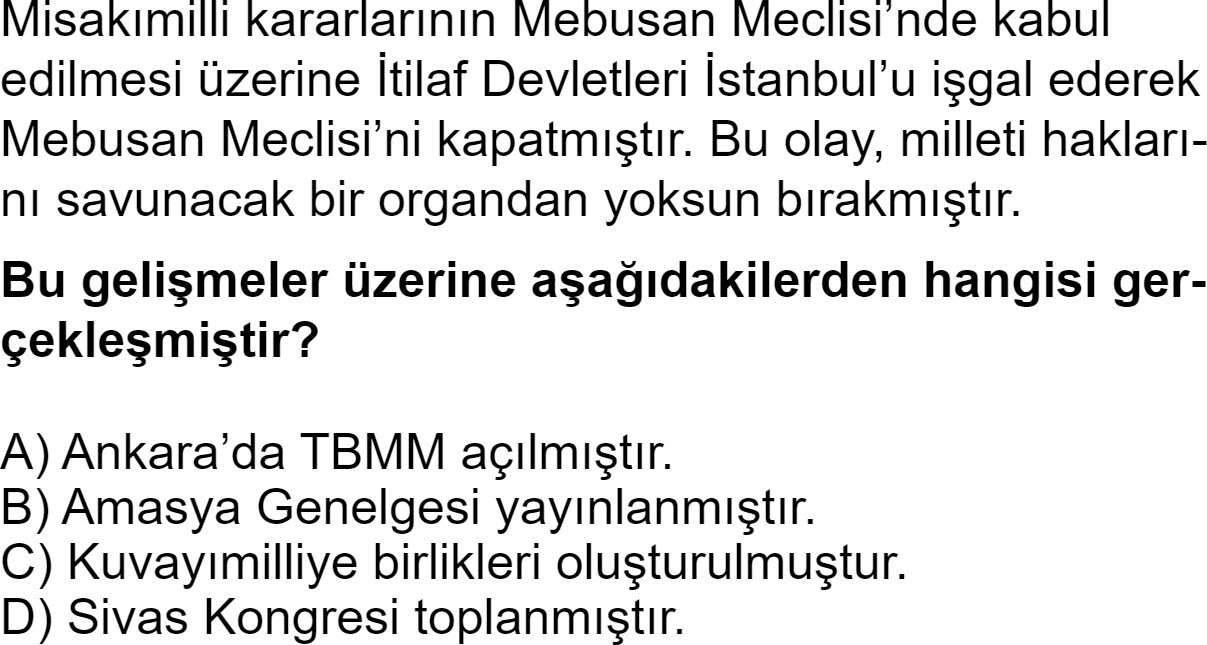 15.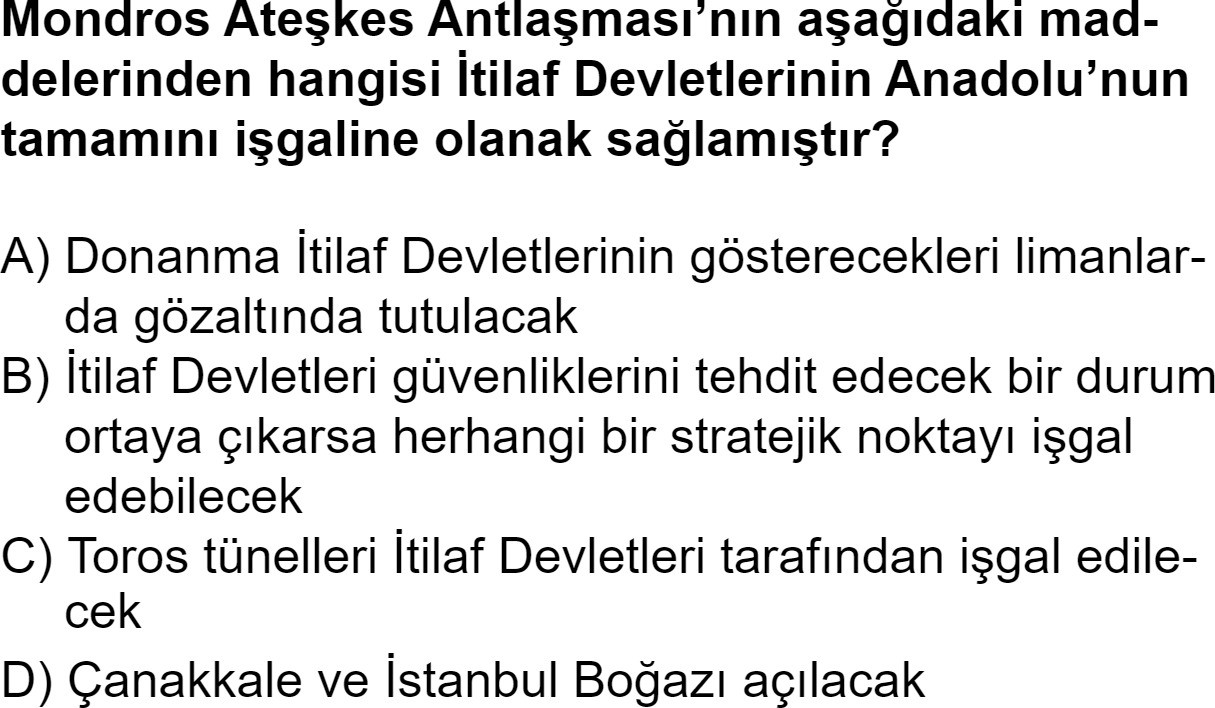 16.17.18.19.20.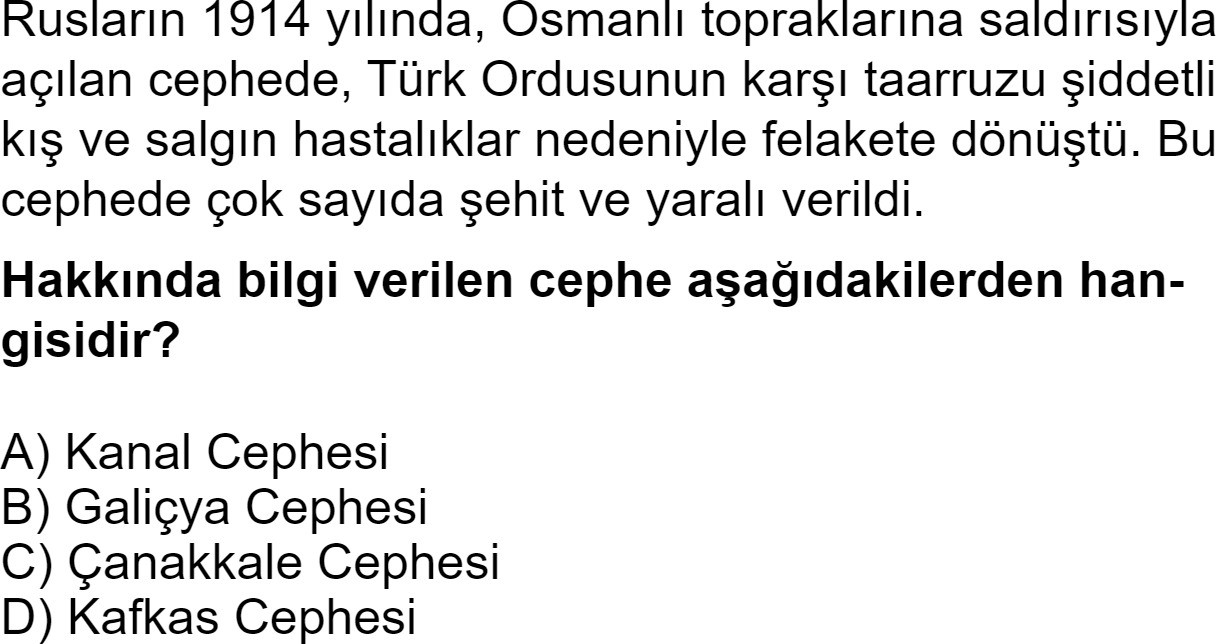 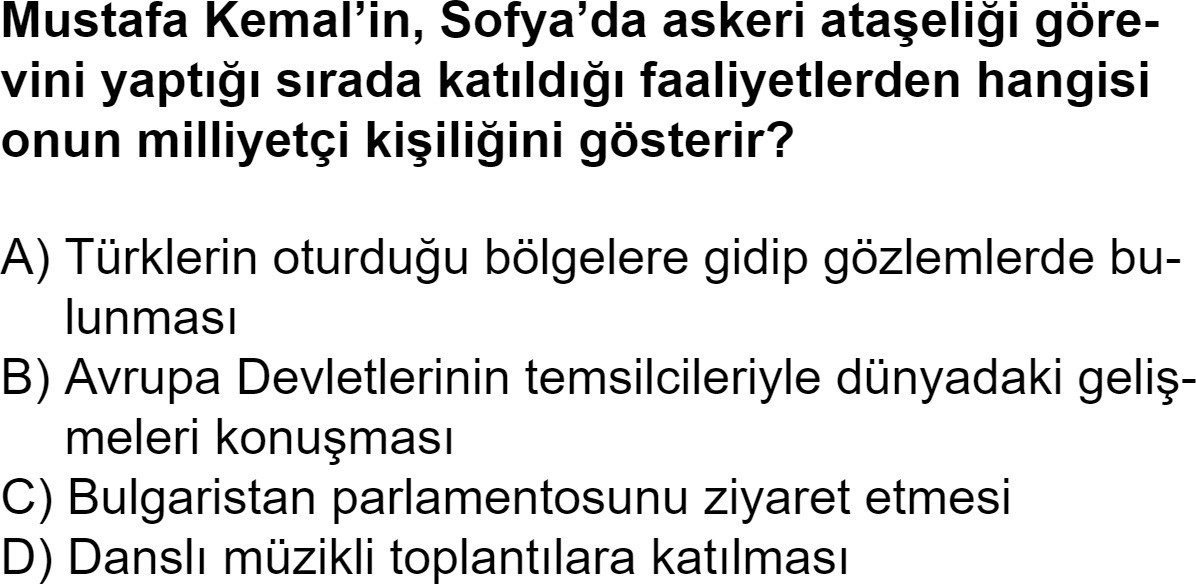 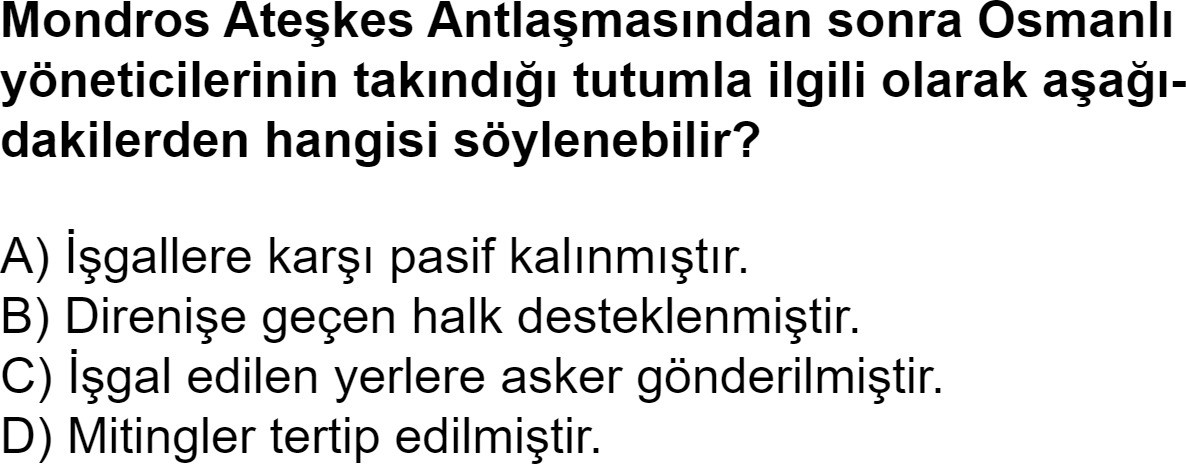 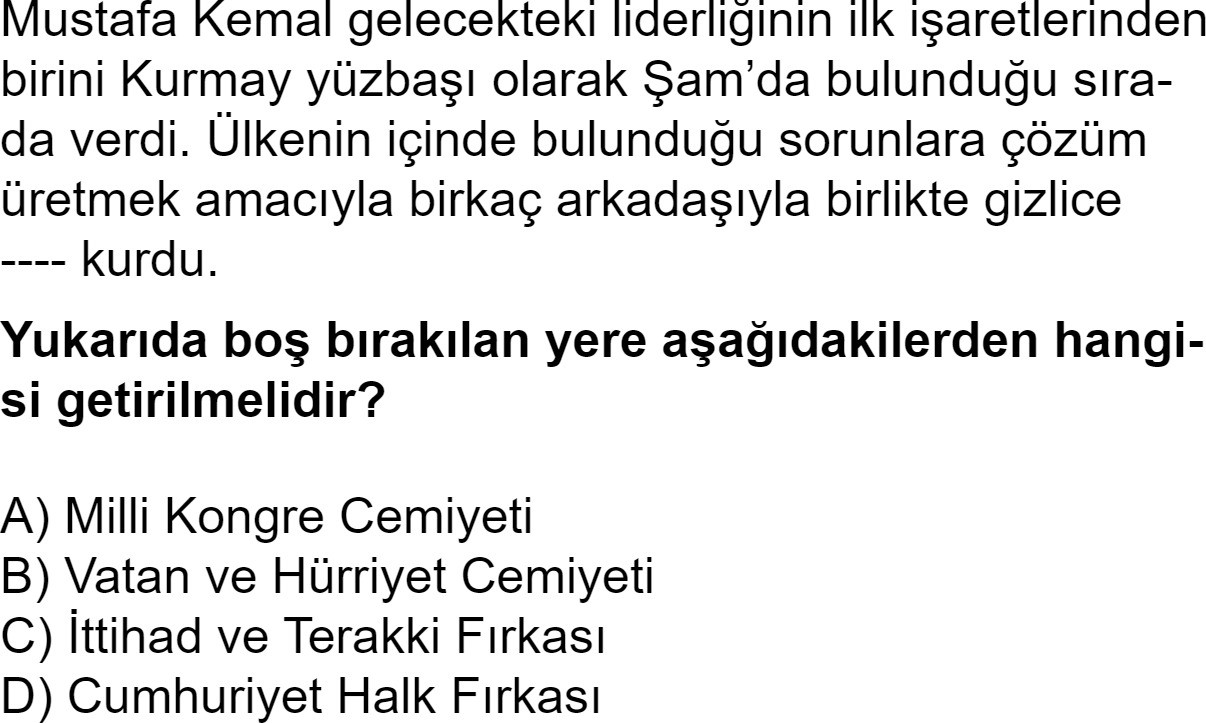 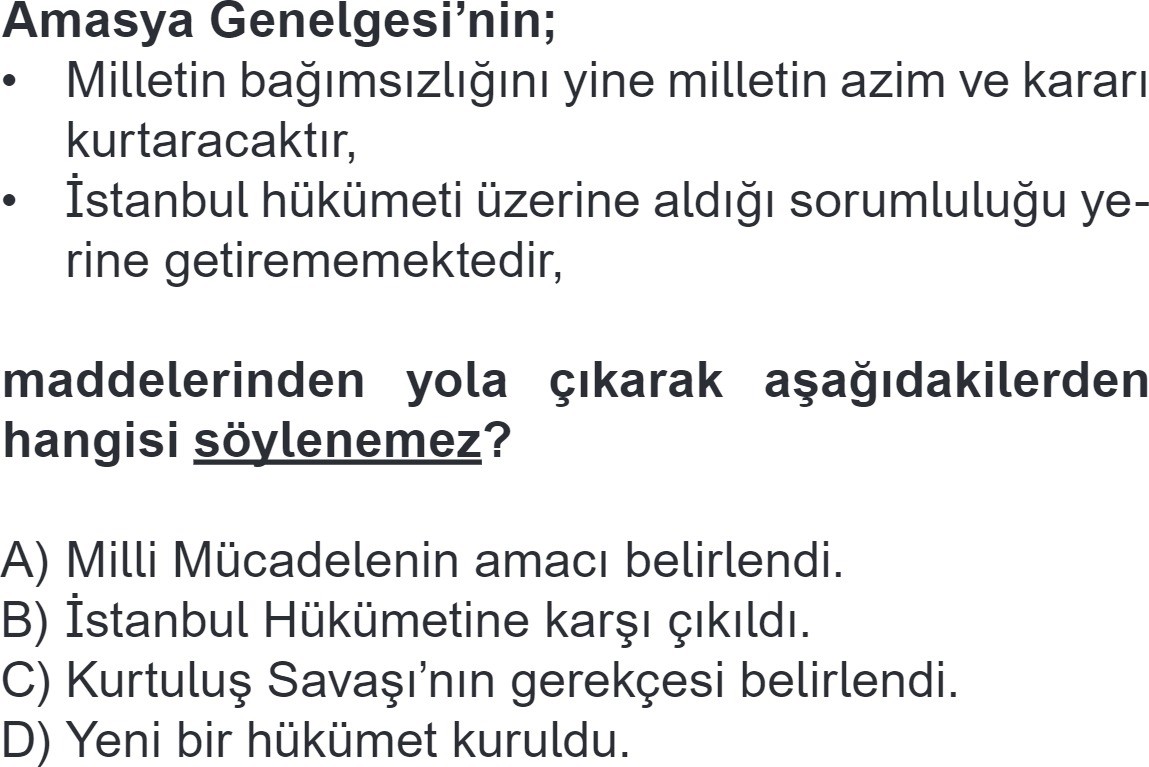 